Synopsis of the Sixth Annual Louisiana Oyster Stock Assessment Workshopheld5 December 2017at theUniversity of New OrleansCompiled byThomas M. SoniatDepartment of Biological SciencesandCanizaro Livingston Gulf States Center for Environmental InformaticsUniversity of New Orleans12/30/2017Sixth Annual Louisiana Oyster Stock Assessment Workshop Working Group Members and Support StaffMembersPatrick BanksLouisiana Department of Wildlife and FisheriesEric PowellGulf Coast Research LaboratoryUniversity of Southern MississippiThomas SoniatDepartment of Biological SciencesCanizaro Livingston Gulf States Center for Environmental InformaticsUniversity of New OrleansPete Vujnovich Louisiana Oyster Task ForceSupport Staff Nathan CooperDepartment of Computer SciencesCanizaro Livingston Gulf States Center for Environmental InformaticsUniversity of New OrleansIntroductionThe Sixth Annual Stock Assessment Workshop was held on December 5, 2017 at the University of New Orleans. The purpose of the Workshop is to evaluate the status of the oyster stock in public oyster areas of Louisiana, estimate sustainable harvests for the upcoming oyster season in those public areas, and propose and review management and research recommendations.
Background and MethodsA shell budget model is applied to estimate the sustainable catch of oysters on public oyster grounds in Louisiana using no-net-cultch-loss as a sustainability reference point. The model simulates oyster growth and mortality, and natural cultch loss. Shell mass is increased when oysters die in place, and diminished when oysters are removed by fishing (Soniat et al. 2012). Oyster density and oyster size from the 2016 Louisiana Department of Wildlife and Fisheries (LDWF) Stock Assessment covering all public oyster areas in all Coastal Study Areas (CSAs) were input using an automated data entry form (Soniat et al. 2013). The model estimates the number of sacks of seed and sack oysters that could be removed during the 2017/18 season without a loss of cultch. In addition to the standard of no-net-cultch loss, simulations were constrained by the (presumed) monthly effort for sack and seed (Table 1) and the proportion of sack to seed previously harvested in each CSA (Table 2).  Primary model components calculate growth, natural mortality, fishing mortality, cultch density (g/m2), and sacks of seed and sack (market) oysters fished (Figure 1). 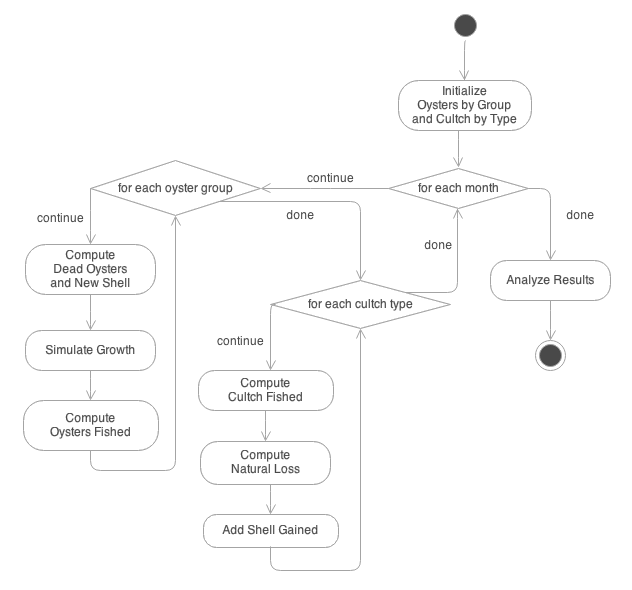 Figure 1. Schematic of major oyster model processes.Oysters that are not lost to natural mortality or removed by fishing grow into new size classes over time. Natural mortality provides new shell to the reef, whereas fishing removes it. Natural cultch loss occurs from taphonomic processes, mostly dissolution and biodegradation. Change in cultch density is thus a function of initial cultch density, initial population numbers, size-class distribution, shell growth, natural mortality, fishing mortality, and natural cultch loss. Fishing rates and times are adjusted to achieve sustainable harvest; that is, the reference point defining sustainable harvest is a harvest that results in no net loss of cultch. (Model details are provided by Soniat et al. 2012, 2015.)  The cultch budget model has practical application such as identifying areas for closure, determining total allowable catch (TAC), managing cultch planting and reef restoration, and achieving product certification for sustainability. The 2012 Stock Assessment (LDWF 2012) included, for the first time, precise measurements on the quality and quantity of the cultch. Brown (surface) and black (muddy, buried) substrate were collected from 1-m2 grids and weighed. These measurements were repeated for the 2013 (LDWF 2013), 2014 (LDWF 2014), 2015 (LDWF 2015), 2016 (LDWF 2016) and 2017 Stock Assessments. The substrate categories are: muddy oyster shell, brown oyster shell, muddy limestone, brown limestone, muddy clamshell, brown clamshell, muddy concrete, brown concrete, muddy “other” substrate, and brown “other” substrate. All brown cultch types were used as the cultch reference point. A synopsis of the annual SAW is provided by Soniat (2012, 2013, 2014, 2015, 2016). The synopsis includes a review the status of the stock for the current year, a harvest estimate based on the current stock, a review of recommendations for the previous year and proposed recommendations for the coming year. Status of the Stock	The 2017 stock assessment sampling by LDWF indicates a statewide 50.8% reduction in combined seed and sack abundance, as compared to 2016 (Sabine Lake excluded.).  Abundance of seed and sack oysters are 90.4% below the long-term average (1982-2016). The trend in oyster abundance on the public grounds since 2000/2001 has been steadily downward. The stock has been below the long-term average since 2005, and especially depressed since 2009. The downward trend continues. The 2017 Stock Assessment indicates the lowest abundance of oysters on record (Figure 2). 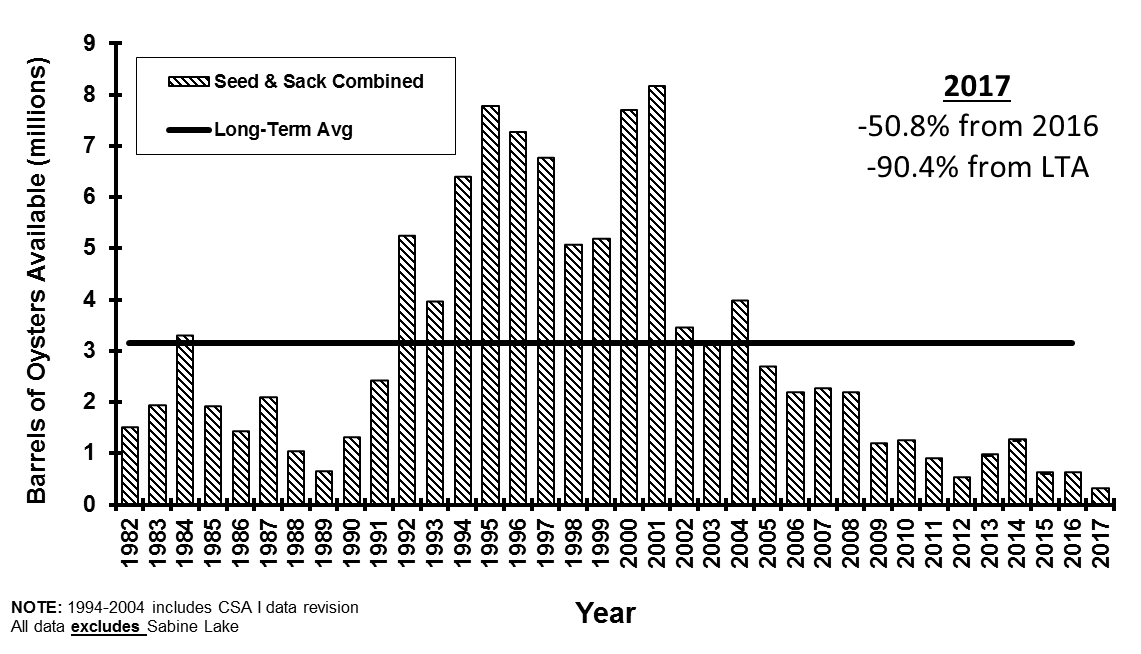 Figure 2. Abundance of seed and market oysters on Louisiana Public Oysters Grounds, 1982-2007.  Surveys conducted by the LDWF.  Data from Sabine Lake, which is not open to fishing, are excluded. LTA= Long Term Average. Coastal Study Areas (CSAs) are large management units (watersheds) designated by LDWF -- from CSA1 in the east to CSA 7 in the west (Figure 3). In CSA 1N, CSA 1S, CSA 3, CSA 5E and CSA 7 a decrease in seed oyster abundance as compared to 2016 was found, whereas seed abundance in CSA 5W showed an increase as compared to the previous year (Table 1). Sack oyster abundance increased as compared to last year in CSA 3 and CSA 7 (Calcasieu and Sabine Lakes).  Total abundance (sack and seed combined) showed an increase as compared to 2016 in CSA 3 CSA 5W and Sabine Lake. The LDWF 2017 Oyster Stock Assessment report provides comprehensive information on the status of the stock.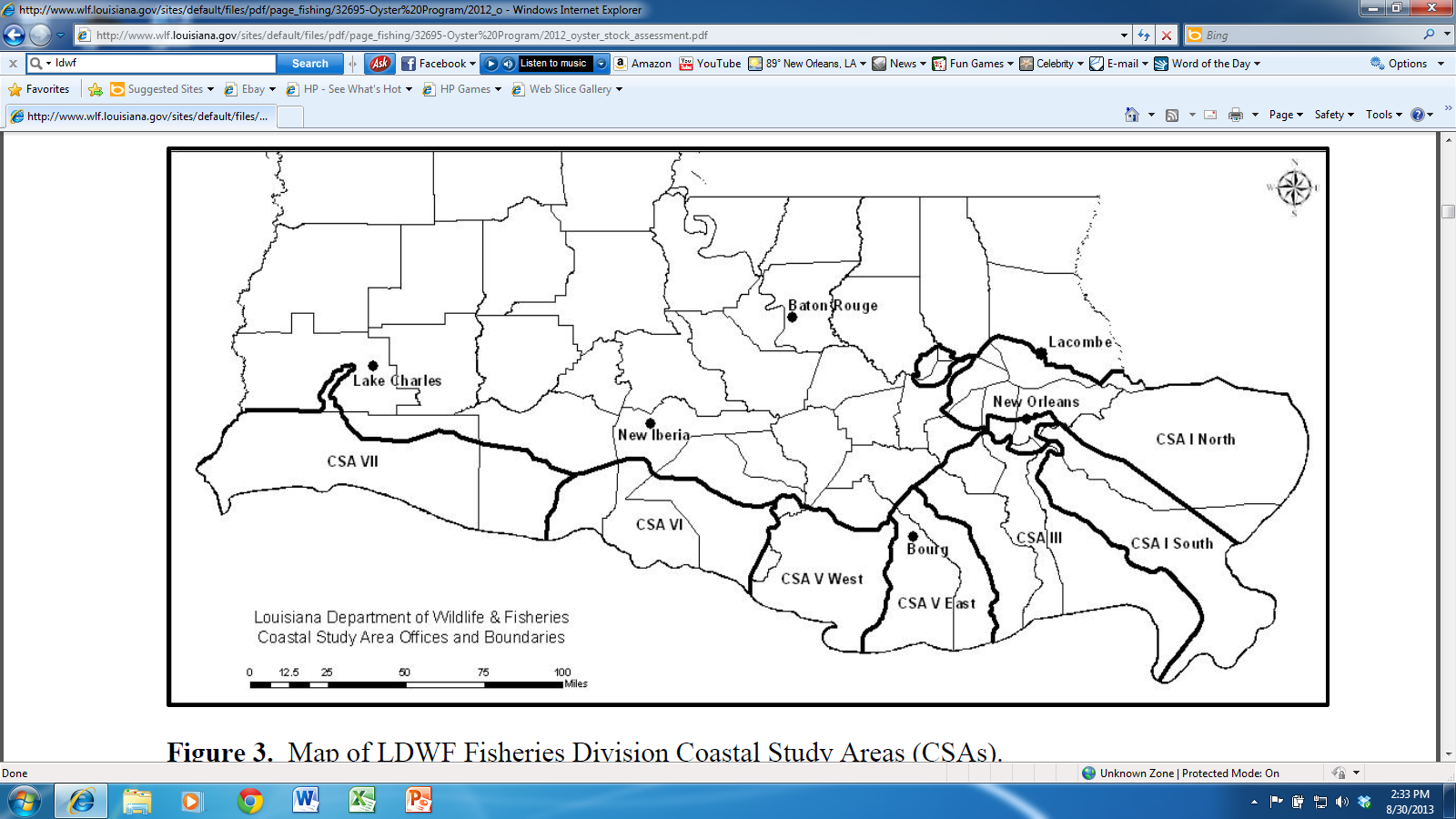 Figure 3. Boundaries of LDWF Coastal Study Areas (CSAs).Table 1. Seed and Sack oysters (in barrels; 1 barrel = 2 sacks) by CSA and in total. CSA 6 is omitted because of lack of resource.  CSA 7 is partitioned as Lakes Calcasieu and Sabine. Seed % and Sack % are the percent of contribution of seed and sack oysters to the total stock.  Total is the combined barrels of seed and sack, whereas Total % is the percentage of both sack and seed oysters present in each CSA as compared to the total stock. Simulation Strategy	Initial simulations are conducted without fishing. Reefs that gain shell without fishing are deemed “fishable”. Only “fishable” reefs were considered in subsequent simulations. Three simulation scenarios were applied based on possible management recommendations. Scenario 1: sacking only season. Only fishing for sack oysters is allowed in a four-month (Oct. – Jan.) season. Fishing is not simulated in CSAs 1S and CSA 3, since they were anticipated to be closed to fishing (Table 2). Scenario 2: sacking only, delayed season. Only fishing for sack oysters is allowed in a four-month season delayed by one month (Nov. – Feb. fishing season). Fishing is not simulated in CSAs 1S and CSA 3 (Table 3). Scenario 3: Sack and seed fishing, delayed season. Fishing is not simulated in CSAs 1S and CSA 3 (Table 4). The proportion (percent) of seed fishing to sack fishing per season in each CSA for Scenario 3 is given in Table 5. Table 2. Scenario 1: sack oyster fishing only, October through January fishing season. Values are percent effort per month per CSA. Sack fishing pressure for a month is shown as the top number, whereas seed fishing pressure is shown below it.Table 3. Scenario 2: sack oyster fishing only, season delayed, November through February fishing season. Values are percent effort per month per CSA. Sack fishing pressure for a month is shown as the top number, whereas seed fishing pressure is shown below it.Table 4. Scenario 3: sack and seed oyster fishing , November through February fishing season. Values are percent effort per month per CSA. Sack fishing pressure for a month is shown as the top number, whereas seed fishing pressure is shown below it.Table 5. The proportion (percent) of seed fishing to sack fishing per season in each CSA for Scenario 3.  In Scenarios 1 and 2, 100% of fishing is for sack oysters. Sustainable Harvest Estimates	Simulations were conducted to estimate sustainable harvests from reefs which showed a positive shell balance in the initial simulations (simulations without fishing). The simulations were conducted within the constrains outlined above for Scenarios 1-3.  The constraints include conserving the percent monthly effort for sack and seed (Tables 2-4) and the proportionality between them (Table 5). By thus constraining fishing, some reefs showed a net cultch gain --even under the no-net cultch loss standard. In these cases, the requirements of the fishing constraints were met before the model was solved by the no-net-loss standard.The “fishable” reefs for which further simulations were conducted are as follows. In CSA 1N, the reefs (stations) which gained cultch in simulations without fishing included only Grand Banks and Shell Point (Table 6). No reefs in CSA 1S were deemed fishable. In CSA 3, the 2004 North and South Hackberry Bay Shell Plants, and the 2008 and 2014 Cultch Plants in Hackberry Bay show a positive cultch balance without fishing. The CSA 5E stations of Lake Chien 2004 Cultch Plant, Lake Chien 2009 Cultch Plant, and Lake Felicity are fishable, as are the CSA 5W stations of 2009 Sister Lake Cultch Plant, Buckskin Bayou Junop, Lake Mechant, Grand Pass, Mid Sister Lake, North 1994 Shell Plant, Old Camp, Sister Lake 2012 Cultch Plant 2, Sister Lake 2004 Cultch Plant and Walker’s Point. In CSA 6, only Nickle Reef is fishable. Sabine Lake stations 1-4 (CSA 7) showed a shell gain without fishing. In west Lake Calcasieu, West Rabbit Island, Northwest Rabbit Island, North Central West Cove and West Cove 9 and West Cove 10 showed a cultch gain without fishing, whereas in east Lake Calcasieu only Chenier’s Reef was fishable. Note that “fishability” is determined by an interaction of cultch density and oyster density (Table 6). Some reefs with low oyster densities are “fishable’ because cultch density is low. With less cultch available to be lost, fewer oysters are needed to achieve a no-net-cultch-loss reference standard. Such reefs, however, provide little sustainable catch.Table 6. Initial no-fishing simulations. Stations in each Coastal Study Area (CSA) are on natural reefs, shell plants (SP) and cultch plants (CP). Size assigned to stations is given in acres.  Fishable reefs are indicated by the integer “1”; unfishable reefs are indicated by the integer “0” in the Fish? column. Oyster numbers (O) include all size classes. Initial densities for number of oysters (O/m2 A), shell (Sh/m2 A) and cultch (Clh/m2 A) in grams per m2 are given. Corresponding post-simulation values are listed as O/m2 B, Sh/m2 B and Clh/m2 B, respectively.Table 7. Scenario 1 results, sack oyster fishing only. CSA (Coastal Study Area), Station, Acres, Note on simulation solution, initial oyster density (O/m2 A, number per m2), initial shell density (Sh/m2 A, grams per m2), initial total cultch density (Clh/m2 A, grams per m2), sack harvest (TAC in sacks). “Solved” indicates the simulation reached the no-net loss end-point. “Sust.w/ Conds.” indicates a simulation that is sustainable with the fishing conditions applied. That is, the simulation did not reach the no-net-loss standard, but fulfilled the fishing constraints.The TAC for each simulated fishable reef under scenario 1 (sack only) is show in Table 7. No fishing was allowed in CSA 3 and therefore no further simulations were conducted; however, although Sabine Lake was not open to fishing, simulations were conducted to determine the extent of the TAC for comparisons to production in previous years. Most of the available resource is thus in CSA 5W and Lake Calcasieu stations in CSA 7. The TAC under scenario 2 (sack only, delayed season) is shown in Table 8. Again, most of the available resource is thus in CSA 5W and Lake Calcasieu stations in CSA 7. The one month season delay resulted in an increased TAC in CSA 1N and 5W, but not in CSA 7.Table 8. Scenario 2 results, sack oyster fishing, delayed season. CSA (Coastal Study Area), Station, Acres, Note on simulation solution, initial oyster density (O/m2 A, number per m2), initial shell density (Sh/m2 A, grams per m2), initial total cultch density (Clh/m2 A, grams per m2), sack harvest (TAC in sacks). “Solved” indicates the simulation reached the no-net loss end-point. “Sust.w/ Conds.” indicates a simulation that is sustainable with the fishing conditions applied. That is, the simulation did not reach the no-net-loss standard, but fulfilled the fishing constraints.Table 9. Scenario 3 results, sack and seed oyster fishing, delayed season. CSA (Coastal Study Area), Station, Acres, Note on simulation solution, initial oyster density (O/m2 A, number per m2), initial shell density (Sh/m2 A, grams per m2), initial total cultch density (Clh/m2 A, grams per m2), sack and seed harvest (TAC in sacks). “Solved” indicates the simulation reached the no-net loss end-point. “Sust.w/ Conds.” indicates a simulation that is sustainable with the fishing conditions applied. That is, the simulation did not reach the no-net-loss standard, but fulfilled the fishing constraints. Cultch and shell in g/m2.	The TAC under scenario 3 (seed and sack, delayed season) is shown in Table 9. Most of the available sack and seed resource is in CSA 5W and Lake Calcasieu stations in CSA 7. Sabine Lake reefs (CSA 7) were simulated for both sack and seed fishing. It has a comparatively large resource, however it is not open to fishing. Table 10.  Sustainable harvest estimates. Area refers to a CSA or selected stations within a CSA (Sabine Lake). Sack only regular = Scenario 1, Sack only delayed = Scenario 2, Sack and Seed delayed = Scenario 3.  Sack and seed reported in sacks. 	Table 10 provides a summary of the results from scenarios 1-3 and the estimation of statewide TAC, which is the Total less the estimate from Sabine (Total – Sabine). In CSA 1N delayed fishing results in an increase in TAC by 616 sacks, whereas fishing for seed decreases TAC by 4,592 sacks.  Allowing seed fishing in CSA 5E results in 1,156 sacks of seed. A slight (152 sack) increase in sack oysters is achieved by a delayed season in CSA 5E; interestingly, allowing seed fishing there results in an increase in TAC (by 5,070 sacks). Typically, CSA 6 provides little to the statewide TAC; this year is no exception. Delayed fishing adds 25 sacks to the TAC, whereas seed fishing decreases it by 82 sacks. The available resource in CSA 7 is the contribution of the Calcasieu Lake stations (i.e., 7 – Sabine in Table 10). Delayed fishing in Calcasieu Lake increases TAC by 856 sacks, whereas allowing seed fishing decrease TAC by 2,269 sacks. The estimation of statewide TAC (Total – Sabine) is 58,372 sacks for Scenario 1, 60,021 sacks for Scenario 2 and 59,234 sacks for Scenario 3 (sum of sack and seed). Note that delayed fishing results in an increase in TAC and seed fishing diminished TAC; however, the decrease is relatively small (787 sacks), with the benefit of providing 10,308 sacks of seed oysters to the fishery. Review of SAW Recommendations for 2016/2017 Recommendation 1. Sustainable harvest estimates of Area Management Units (AMUs) opened for harvest are thresholds that should not be exceeded.Status: Comparisons of the estimate sustainable harvest to the shell budget fraction were made for CSA 1N, CSA3, Lake Mechant (CSA 5W), Bay Junop (CSA 5W), and the East Side (CSA 7) and West Cove (CSA 7) of Calcasieu Lake (Tables 11 -15). In CSA 1N the shell budget estimate was exceeded by 179% for seed oysters and 262% for sack oysters (Table 11). Seed harvest exceeded the Shell Budget Fraction (SBF) in 7 days, whereas sack SBF was exceeded in a 146 day season.Table 11. Harvest of seed (in barrels, bbls) and sack (market) oysters (in sacks) from CSA 1N.  Harvest Fraction is harvest as a percent of stock size. Shell Budget Fraction is the estimated sustainable harvest from the shell budget model as a percent of harvest. In CSA 3, seed fishing was within the shell budget estimate, albeit with one day fishing season. Sack harvest exceeded the shell budget estimate by 432% in a 7 day season (Table 12).Table 12. Harvest of seed (in barrels, bbls) and sack (market) oysters (in sacks) from CSA 3.  Harvest Fraction is harvest as a percent of stock size. Shell Budget Fraction is the estimated sustainable harvest from the shell budget model as a percent of harvest.In Lake Mechant (Table 13) seed fishing greatly exceeded (1880%) the shell budget estimate in a 33-day season. Sack fishing was not allowed there.Table 13. Harvest of seed (in barrels, bbls) and sack (market) oysters (in sacks) from Lake Mechant.  Harvest Fraction is harvest as a percent of stock size. Shell Budget Fraction is the estimated sustainable harvest from the shell budget model as a percent of harvest. Harvest of sack oysters was not allowed.  Seed harvest in Bay Junop (Table 14) was negligible (15 barrels) and did not exceed the Shell Budget estimate (27%) during a short (3 day) season. Sack harvest greatly exceeded the stock estimate (1,483%) in a 168-day season; this mismatch was due to an abundance of seed oysters present during the stock assessment which grew into market (sack) oysters at the time of harvest. Since the reefs in Bay Junop were “unfishable”, it is not possible to estimate a Shell Budget Fraction. Table 14. Harvest of seed (in barrels, bbls) and sack (market) oysters (in sacks) from Bay Junop.  Harvest Fraction is harvest as a percent of stock size. Shell Budget Fraction is the estimated sustainable harvest from the shell budget model as a percent of harvest.No seed fishing occurred in Calcasieu Lake and the thus harvest is reported for sack oysters only (Figure 15). Harvest in West Cove (58-day season) and East Side (88-day season) were within Shell Budget estimates, 61% and 25% respectively. Figure 15. Harvest of sack (market) oysters (in sacks) from West Cove and East Side of Lake Calcasieu.  Harvest Fraction is harvest as a percent of stock size. Shell Budget Fraction is the estimated sustainable harvest from the shell budget model as a percent of harvest.Recommendation 2. Conduct 2017 sustainable harvest simulations using the standards of no-net loss of cultch and a 10% increase in cultch. Conduct simulations of reefs with a cultch mass of ≥ 1000 g/m2 and ≥ 25 oysters/m2 with a no-net cultch loss standard. Conduct above simulations under the assumptions of a wet year, dry year and normal year. Status: Monthly mean salinities were established to characterize wet, dry and normal years.  As a first approximation, a wet year is one with mean monthly salinity of 8, a dry year one with a mean monthly salinity of 20 and a normal year is one with a mean monthly salinity of 14. Simulations were not conducted using this scenario, however. Recommendation 3. Continue to evaluate Annual Stock Assessment methods and explore potential modifications to sampling design to improve estimates.Status: A proposal was submitted to the Gulf of Mexico Research Initiative from the five Gulf States to address this issue. The proposal was not funded and proposals for Saltonstall-Kennedy (NOAA) and the National Science Foundation were developed. LDWF added sample stations in Lake Calcasieu and initiated studies on random grid versus fixed station sampling.Recommendation 4. Apply to each AMU growth and mortality profiles based on temperate and salinity.Status: Equations were finalized for the calculation of oyster growth and mortality as a function of water temperature and salinity. Equations for growth were determined for spat, seed and sack oysters, whereas it was possible to determine mortality for sack oysters only. Results were published in Lowe et al. (2017). The newly-developed equations for growth and mortality were not implemented in the 2017 simulations -- more time is required to test the new equations in the model environment. Furthermore, changes to the Oyster Sentinel model infrastructure (code base) is not complete. Completion of infrastructure changes will facilitate integration of the new equations. Integration of the new equations requires temperature and salinity profiles. The salinity profile would correspond to that of dry, wet, and normal years as described above (wet = 8, normal = 14, dry = 20). Thus, every “fishable reef” could be simulated under the three salinity regimes. An annual temperature profile using monthly means derived from Eugene Island, LA is proposed (Table 16). Because estuarine water temperature varies less than salinity, a single temperature profile is deemed sufficient for all simulations.Table 16. Mean monthly water temperatures from Eugene Island, central coastal Louisiana. Data from: https://www.currentresults.com/Oceans/Temperature/louisiana-alabama-average-water-temperature.php#cRecommendation 5. Continue to collect and report data on the harvest per vessel per day.Status: Harvest per vessel data for sack and seed were collected during the 2016/2017 season on some of the public oyster grounds (Table 17).Table 17.  Harvest per vessel per day for seed and sack oysters for the 2016/2017 Season, including the total seed and sack harvest and the number of vessels fishing seed (bedding vessels) and the number of vessels sacking oysters (sacking vessels). Recommendation 6. Continue initiative to determine the percent of harvest from private lease production that is dependent on the public grounds.Status: A survey of leaseholders inquiring about dependence on the public grounds would likely be the best method to address this, but no such effort was made in 2016/2017. Recommendation 7. Whenever possible, use oyster shell as opposed to other cultch types for reef restoration and maintenance.Status: Recent cultch plantings and living shoreline projects, including those using shell are shown in Table 18.Table 18.  Living shoreline and Cultch Plant projects utilizing oyster shell. Recommendation 8.  Establish a mature reef in CSA1S by moving large oysters to an existing reef or shell plant.Status: Completed. Recommendation 9. Develop and maintain a program to continuously survey the public grounds to determine reef size and location.Status: Although a state-wide ongoing program has yet to be established, side scan sonar surveys were conducted in Hackberry Bay (CSA 3) and Lake Calcasieu (CSA 7). Recommendation 10. Research and consider sampling methods such as dredging and patent tongs to increase stock assessment survey coverage.Status:  A proposal was submitted to GOMRI to obtain resources to address this issue, but was not funded. Recommendation 11. Take advantage of and promote the closure of Sabine Lake to conduct scientific studies on unfished reefs. Status: Sabine Lake remains closed, but has not been the subject of a special investigation. Recommendation 12. Use reference point options for cultch and oyster abundance to develop management approaches under the four possible combinations of cultch density and oyster density. Status: The classification of reefs according to cultch and oyster density (Figure 4) provides a framework for the development of management approaches for the restoration of reefs and populations. The goal of management is to bring all reefs into high cultch/high abundance quadrant. Significantly, there are no examples of reefs with an abundance of oysters (≥ 25 m-2) when cultch is depleted (< 1000 g m-2). Management approaches are as follows. Fishing should not be allowed on low cultch/low abundance reefs. Management strategies there should focus on cultch addition when and where temperature and salinity are favorable for spat set. Spat on shell might be added to boost both cultch and oyster density, but a direct transition to the high cultch/high abundance quadrant is unlikely. The overturning of cultch, intended to expose buried cultch to ambient larvae should be discouraged on cultch poor reefs. The conversion of reef core to surficial cultch, accelerates the cultch loss rate. No fishing should be allowed on cultch and oyster depleted reefs. Overturn of cultch on reefs with a high cultch density, however, may be a viable management strategy. Market oysters could be transplanted to high cultch/low abundance reefs and spat-on-shell would also elevate oyster numbers there. Fishing should not be allowed on these oyster-poor reefs. Fishing should be restricted to the high cultch/high abundance reefs, within the constraint of no-net-loss of cultch.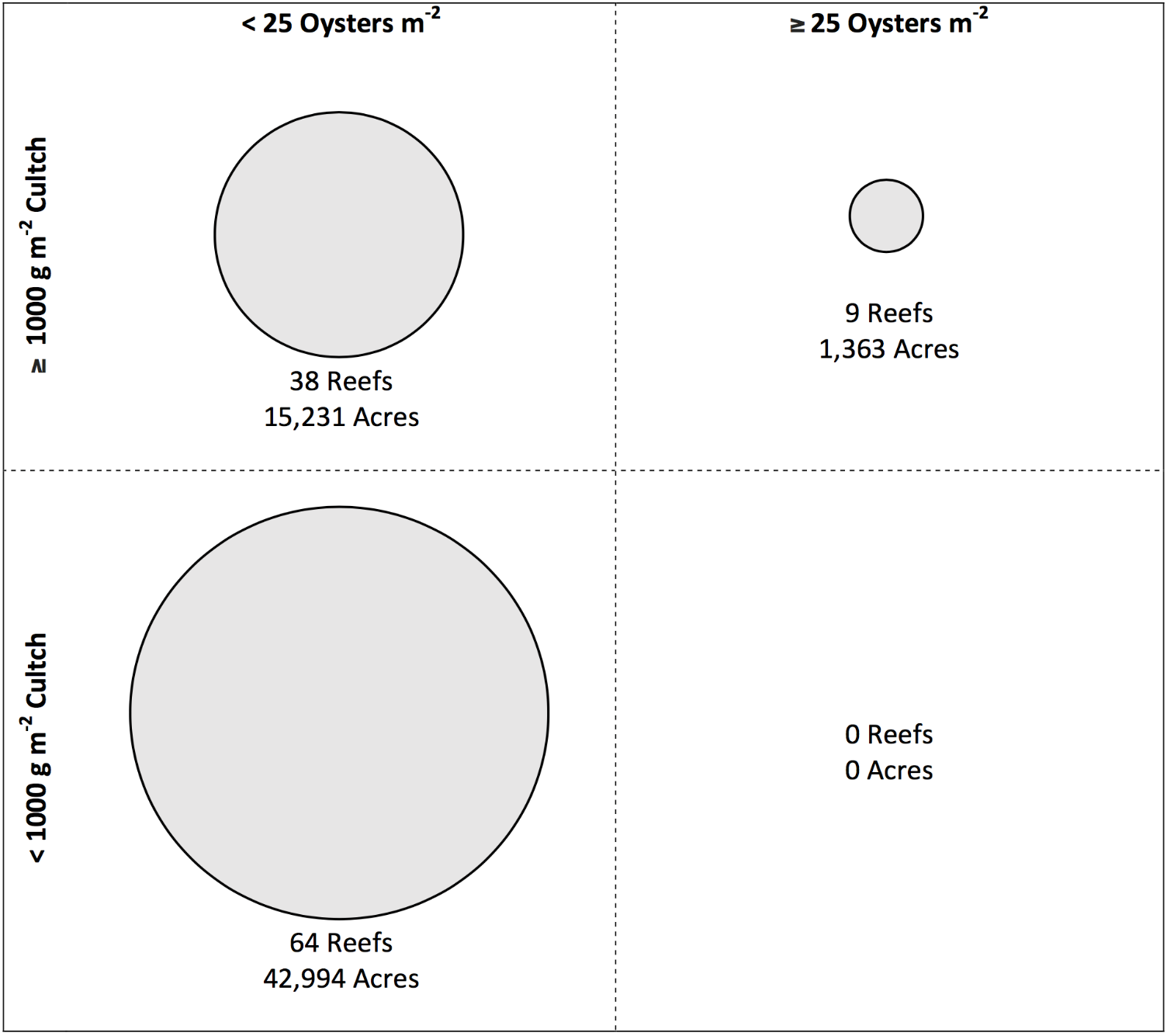 Figure 4. A classification of Louisiana public oyster reefs according to according to oyster density (g m-2) and cultch density (g m-2) reference points, based on the Louisiana Department of Wildlife and Fisheries 2016 Stock Assessment.Recommendation 13. Use estimates of the availability of spat-on-shell in simulations to determine its contribution to sustainable harvest.Status: An estimate of the proportion of spat-on-shell to the standing stock was made. The assumption of the estimate is that at maximum hatchery capacity (2 sets per month, a 5-month hatchery season), survival of 3 oysters to market size per 20 spat set per shell and 20 cu. ft. of shell per set, the expected hatchery contribution is 71,667 sacks of sack oysters per year. The hatchery production estimated as a proportion of the stock size. A time series from 1997 to 2016 (Table 19) shows periods of oyster abundance and scarcity. The contribution of spat-on-shell is greatest in times of oyster scarcity (2016, 9.93%) and least in times of oyster abundance (2001, 0.83%). The average contribution of hatchery production over the time series is 3.85%Table. 19. Times series of the potential contribution of the hatchery production to the Public fishery. Comparison is made between sacks of market-sized oysters from hatchery production and the number of sacks of market- sized oysters as estimated by the Stock Assessment.Recommendation 14. Develop a spat-to-cultch reference point to discourage the fishing of cultch in the absence or paucity of spat. Status: Recommendations were developed. Fishing down of cultch in the absence of abundant spat and seed should be discouraged. The practice results in the fishing of cultch and its removal from Public Grounds, while providing little seed for transplant to private leases. Nonetheless, some reefs are more resilient to cultch loss than others. Examples are cultch plants that have cultch densities far greater than that of unfished natural reefs (e.g., reefs in Sabine Lake). Maximum cultch density of unfished natural reefs is roughly 3000 g/m2. A lower limit for cultch density has been established as 1000 g/m2 (Figure 4). As a precautionary measure, fishing seed should not be allowed to diminish cultch density to < 2000 g/m2. Furthermore, if cultch is “fished down”, the volume of spat, seed, and shell should not exceed the volume of the living spat and seed by more than an order of magnitude; otherwise, the practice results in substantial loss of cultch with minimal gain in seed. Recommendation 15. Suggest improvements for the electronic transfer of data -– in particular, develop a mechanism for the single-entry of Stock Assessment data. Status: The single-entry of Stock Assessment (SA) data was accomplished. LDWF now enters SA data via their portal only.  Recommendation 16. Apply the shell-budget model to private leases, including natural reefs and cultch plants.Status: No applications of the shell budget to private leases have been made.Recommendation 17. Include, in simulations, the effect of seed fishing on sack oysters harvested.Status: The inclusion of the effect of seed fishing on sack oysters was not included in this year’s simulations.Recommendation 18. Express support to LDWF for the re-instatement of the Vessel Management System on Public Oyster Grounds.Status: A letter of support from the SAW for the re-instatement of VMS on Public Grounds was sent to LDWF. A response from LDWF indicated that a lack of funding resulted in termination of the program. Recommendation 19. Continue the Stock Assessment Workshop process. Schedule SAW6 in August 2017. Status: The Sixth Annual SAW scheduled for August 29th, 2017 was cancelled due to Hurricane Harvey. SAW6 was re-scheduled and held on December 5th, 2017. Recommendations for 2017/2018 	Recommendation 1. Complete upgrades to model/database environment.Recommendation 2. Incorporate new equations for growth and mortality (old equations maintained for spat and seed mortality).Recommendation 3.  Incorporate the impact of seed fishing on sack oysters harvested.Recommendation 4.  Construct a lookup table for salinity. Use historic data and a quartile approach to characterize low, moderate and high salinity years. Capture monthly variation in salinity.Recommendation 5. Determine sustainable harvest at low (8 annual mean), moderate (14 annual mean) and high (20 annual mean) salinity. Recommendation 6. Use long-term data to determine if the summer high mortality season is becoming extended.Recommendation 7. Develop a multiple year model to evaluate model parameters such as growth, mortality and shell loss.Recommendation 8. Deploy spat collectors where recruitment is expected.Recommendation 9. Use stock assessment data to ground truth side scan sonar in CSA 3.Recommendation 10. Add another Industry representative to the SAW committee.Recommendation 11.  Schedule SAW 7 for August 2018. Literature CitedLDWF. 2012. Oyster Stock Assessment Report of the Public Oyster Areas in Louisiana. Oyster Data Report Series 18. Louisiana Department of Wildlife and Fisheries, Baton Rouge, LA. http://www.wlf.louisiana.gov/sites/default/files/2012_oyster_stock_assessment.pdfLDWF. 2013. Oyster Stock Assessment Report of the Public Oyster Areas in Louisiana. Oyster Data Report Series 19. Louisiana Department of Wildlife and Fisheries, Baton Rouge, LA. http://www.wlf.louisiana.gov/sites/default/files/pdf/document/40140-2013-oyster/2013_oyster_stock_assessment.pdf LDWF. 2014. Oyster Stock Assessment Report of the Public Oyster Areas in Louisiana. Oyster Data Report Series 20. Louisiana Department of Wildlife and Fisheries, Baton Rouge, LA. http://www.wlf.louisiana.gov/sites/default/files/pdf/page/37756-stock-assessments/2014oysterstockassessment.pdfLDWF. 2015. Oyster Stock Assessment Report of the Public Oyster Areas in Louisiana. Oyster Data Report Series 21. Louisiana Department of Wildlife and Fisheries, Baton Rouge, LA.  http://www.wlf.louisiana.gov/sites/default/files/pdf/page/37756-stock-assessments/2015oysterstockassessment.pdfLDWF. 2016. Oyster Stock Assessment Report of the Public Oyster Areas in Louisiana. Oyster Data Report Series 22. Louisiana Department of Wildlife and Fisheries, Baton Rouge, LA.Lowe, M.R., T. Sehlinger, T.M. Soniat & M.K. LaPeyre. 2017. Interactive effects of water temperature and salinity on growth and mortality of eastern oysters, Crassostrea virginica,: a meta-analysis using 40 years of monitoring data. J. Shellfish Res. 36:683-697.Soniat (Ed.), T. M. 2012. “Synopsis of the First Annual Louisiana Oyster Stock Assessment Workshop” University of New Orleans, New Orleans, LA. http://gulfscei.cs.uno.edu/content/publication/SAW1Synopsis.docx Soniat (Ed.), T. M. 2013. “Synopsis of the Second Annual Louisiana Oyster Stock Assessment Workshop” University of New Orleans, New Orleans, LA. http://gulfscei.cs.uno.edu/content/publication/SAW2Synopsis.docx Soniat (Ed.), T. M. 2014. “Synopsis of the Third Annual Louisiana Oyster Stock Assessment Workshop” University of New Orleans, New Orleans, LA. http://gulfscei.cs.uno.edu/content/publication/SAW3Synopsis.docx Soniat (Ed.), T. M. 2015. “Synopsis of the Fourth Annual Louisiana Oyster Stock Assessment Workshop” University of New Orleans, New Orleans, LA. http://gulfscei.cs.uno.edu/content/publication/SAW4Synopsis.docx Soniat (Ed.), T. M. 2016. “Synopsis of the Fifth Annual Louisiana Oyster Stock Assessment Workshop” University of New Orleans, New Orleans, LA. http://gulfscei.cs.uno.edu/content/publication/SAW5Synopsis.docx Soniat, T.M., J.M. Klinck, E.N. Powell, N. Cooper, M. Abdelguerfi, E.E. Hofmann, J. Dahal, S. Tu, J. Finigan, B.S. Eberline, J.F. LaPeyre, M.K. LaPeyre & F. Qaddoura. 2012. A shell-neutral modeling approach yields sustainable oyster harvest estimates: a retrospective analysis of the Louisiana State Primary Seed Grounds. J. Shellfish Res. 4:1103-1112.Soniat, T.M., N. Cooper, & K. Maus. 2015. Sustainable Oyster Shellstock Training Handbook. University of New Orleans. New Orleans, LA. 39p. http://www.oystersentinel.org/sites/all/manual/SosTrainingHandbook052815.pdfAcknowledgments	The Workshop was funded by the Louisiana Department of Wildlife and Fisheries. We appreciate the contributions of Drs. Eric Powell, John Klinck, Shengru Tu and Mahdi Abdelguerfi to initial model development and implementation. The UNO Department of Computer Science provided facilities, staff and computational resources for the Workshop. CSASeedSeed %SackSack %TotalTotal %1N75,23525.2%29,3008.8%104,53616.6%1S6740.2%5,9061.8%6,5811.0%36,9132.3%18,8515.7%25,7644.1%5E6920.2%00.0%6930.1%5W72,92824.4%15,1854.6%88,11414.0%Calcasieu22,5497.6%52,06015.7%74,60911.8%Sabine119,44040.0%211,22463.5%330,66452.4%Total298,433100.0%332,526100.0%630,959100.0%CSASeptOctNovDecJanFebMarApr1N2525252500001S000000003000000005E2525252500005W25252525000062525252500007252525250000CSASeptOctNovDecJanFebMarApr1N2525252500      0                  01S00 0                  000 0                  0300 0                  000 0                  05E2525252500      0             05W2525252500 0             062525252500 0             072525252500 0              0CSASeptOctNovDecJanFebMarApr1N252525251000      0      01S000000003000000005E252525251000 005W252525251000 006252525251000 007252525251000 00CSASeedSack1N10901S003005E10905W10906109071090CSAStationAcresFish?O/m2 AO/m2 BSh/m2 ASh/m2 BClh/m2 AClh/m2 B1N3-Mile102000.80.411661059133611771NCabbage Reef180400024322189243321901NDrum Bay159601.40.87016727016721NE. Karako102000.60.35875455875451NGrand Banks1066110.65.810201039102010391NGrand Pass180400.20.16656006656001NGrassy106600.80.51791882402301NHalfmoon10660001371231391251NHolmes15920001091091NJohnson Bayou20000000001NMartin159200065581301041NMillenium Reef106600.80.521101908231320571NMorgan Harbor295400.20.12141952141951NPetit1066000104941511271NRound Island 2011 Cultch Plant29105321372020494947471NShell Point471105.5323444569057311NTurkey Bayou180400.60.34554138967221NW. Karako102000.40.21261622692621S2009 Lonesome CP24300000001SBattledore Reef2710003252923252921SBay Crabe51100000001SBay Gardene6320001011910125810831SBay Long9230001201081221081SBayou Lost27500018641678187416851SBlack Bay716000746775671SCalifornia Bay923000004791SCurfew7150003302973423011SE. Bay Crabe5110000015111SE. Bay Gardene63200000001SE. Pelican14450007870106931SE. Stone8290001551391561401SElephant Pass2020002882593172651SHorseshoe Reef829000797179711SJessie27500000001SLonesome715000282531271SMangrove Point144500000001SN. Black Bay82900000001SN. California Bay7150001491341601361SN. Lake Fortuna172700.40.25204795214791SS. Black Bay7150004444004444001SS. Lake Fortuna172700000001SSnake71600010393103931SStone7150001671501951781SSunrise Point92300000001STelegraph71500000001SW. Bay Crabe511000171517151SW. Pelican9230002332102422111SWreck448600046241647942832004 Barataria Bay Cultch Plant40000872106208432004 N. Hackberry Shell Plant1012.81.51361752308232332004 S. Hackberry Shell Plant2511.40.712212313013032008 Cultch Plant501953924864144417832012 Cultch Plant20013.62.14705895106173Hackberry 20143017.84.6258436780078843Lower Hackberry500000003Middle Hackberry501.40.74584367767143Upper Hackberry504.62.360661317841592CSA5ELake Chien 20041618139.229058924422719CSA5ELake Chien 200922124.612.217026011571237CSA5ELake Felicity401121.258.5227689194723925W09 SL Cultch Plant15613319.25781074310035665WBuckskin Bayou Junop1713.21.92784172824195WGrand Pass10718.44.96037966968605WJunop Bayou DeWest340844494424504425WLake Mechant3012413.5369517303631525WMid 94 Shell Plant552110.5234923495WMid Bay Junop73010.61801751801755WMid Sister Lake5613014.41223311563615WN. 94 Shell Plant19111.20.763120791315WN. 95 Shell Plant10703.823123364364225WOld Camp14011.60.94584744584745WRat Bayou34013.86.69509459619535WS. 94 Shell Plant51300000005WSister Lake 2012 Cultch Plant 21129.216.6650976260729105WSL 2004 Cultch Plant82115.67.9523552179718135WWalkers Point10717.444775725045906Bayou Blanc1500022502025257922526Big Charles1500.60.325682314259323326Dry Reef100004013615064356Highspot25000.40.227372473276624886Indian Point10001.40.833853058338830596Lighthouse Point30010.630862805327329366Middle Reef20000101491310199156N. Reef1000016771510214518356Nickle Reef100163.614741483148114846Rabbit1500016181456232719536Sally Shoals50002722441117836709 Cultch Plant140000018418279 Mile26400000007Basket Reef2300.80.54184075424947Big Washout35000.20.114321290143212907Chenier Reef3517.84.720262142884088597Lamberts Reef20601.40.86266338748077Little Washout35002.21.322152033221520337Long Point26400000007Long Point North110004584125724927Mid Lake35003.21.923362224234022257N.E. Rabbit29701.40.83223807827027North Central W.C.29712.81.710401072106810887NW Rabbit Is.29715311971392121514057Old Revetment North3500002262032342057S.E. Rabbit29701.20.722962118229621187Sabine Lake 1260162.237.320244843202448437Sabine Lake 2260119.211.530063469300634697Sabine Lake 3260153.832.226465201264652017Sabine Lake 4260118.811.236864110368641107Sabine Lake 5219021.219721808223219907Sabine Lake 621900.80.517391576173915767South Bank W.C.29801.20.784683810889897W. Cove Trans70400.40.211881071120710837W. Rabbit29712.21.310361090118211887West Cove 1029811.40.85936296136437West Cove 929710.60.41321941321947West Cove Central29700.60.4340345599522CSAStation NameAcresNoteO/m2 ASh/m2C/m2Sack Harvest1NGrand Banks1066Solved10.61020102074101NShell Point47Solved1032356906883Hackberry 201430No Fishing Occurred.7.82587800032012 Cultch Plant200No Fishing Occurred.3.6470510032004 N. Hackberry Shell Plant10No Fishing Occurred.2.81362308032004 S. Hackberry Shell Plant25No Fishing Occurred.1.4122130032008 Cultch Plant50No Fishing Occurred.9392414405ELake Chien 200416Sust. w/ Conds.81290244205ELake Chien 200922Sust. w/ Conds.24.6170115705ELake Felicity40Sust. w/ Conds.121.2227194705WLake Mechant30Sust. w/ Conds.243693036305WBuckskin Bayou Junop17Sust. w/ Conds.3.22782825135WWalkers Point107Sust. w/ Conds.7.447750419855WMid Sister Lake56Sust. w/ Conds.3012215611935WGrand Pass107Sust. w/ Conds.8.460369639795WN. 94 Shell Plant191Sust. w/ Conds.1.2637922725WMid 94 Shell Plant552Sust. w/ Conds.1232327965WSL 2004 Cultch Plant82Sust. w/ Conds.15.6523179705WOld Camp140Solved1.645845810255W09 SL Cultch Plant156Sust. w/ Conds.33578310069425WSister Lake 2012 Cultch Plant 21Sust. w/ Conds.29.26502607216Nickle Reef100Solved6147414811427Sabine Lake 1260Sust. w/ Conds.62.2202420241381037Sabine Lake 2260Sust. w/ Conds.19.230063006334967Sabine Lake 3260Sust. w/ Conds.53.8264626461338317Sabine Lake 4260Sust. w/ Conds.18.836863686355517NW Rabbit Is.297Sust. w/ Conds.511971215175787North Central W.C.297Solved2.81040106824897West Cove 9297Sust. w/ Conds.0.613213245217West Cove 10298Solved1.459361337947W. Rabbit297Solved2.2103611827177Chenier Reef35Solved7.820268840277CSANameAcresNoteO/m2 ASh/m2 AClh/m2 ASack 1NGrand Banks1066Solved10.61020102079341NShell Point47Solved103235690780 3Hackberry 201430No Fishing Occurred.7.825878000 32012 Cultch Plant200No Fishing Occurred.3.64705100 32004 N. Hackberry SP 10No Fishing Occurred.2.813623080 32004 S. Hackberry SP25No Fishing Occurred.1.41221300 32008 Cultch Plant50No Fishing Occurred.9392414405ELake Chien 200416Sust. w/ Conds.81290244205ELake Chien 200922Sust. w/ Conds.24.6170115705ELake Felicity40Sust. w/ Conds.121.2227194705WLake Mechant30Sust. w/ Conds.243693036305WBuckskin Bayou Junop17Sust. w/ Conds.3.22782825065WWalkers Point107Sust. w/ Conds.7.447750420175WMid Sister Lake56Sust. w/ Conds.3012215611985WGrand Pass107Sust. w/ Conds.8.460369639985WN. 94 Shell Plant191Sust. w/ Conds.1.2637922375WMid 94 Shell Plant552Sust. w/ Conds.1232327605WSL 2004 Cultch Plant82Sust. w/ Conds.15.6523179705WOld Camp140Solved1.645845811805W09 SL Cultch Plant156Sust. w/ Conds.33578310069605WSister Lake 2012 CP 21Sust. w/ Conds.29.2650260722 6Nickle Reef100Solved614741481167 7Sabine Lake 1260Sust. w/ Conds.62.220242024137450 7Sabine Lake 2260Sust. w/ Conds.19.23006300633790 7Sabine Lake 3260Sust. w/ Conds.53.8264626461325127Sabine Lake 4260Sust. w/ Conds.18.836863686355867NW Rabbit Is.297Sust. w/ Conds.511971215173507North Central W.C.297Solved2.8104010682959 7West Cove 9297Sust. w/ Conds.0.61321324308 7West Cove 10298Solved1.45936134437 7W. Rabbit297Solved2.210361182854 7Chenier Reef35Solved7.820268840324CSAStationAcresFish?NoteO/m2 ASh/m2 AClh/m2 A CultchShellSack Seed 1NGrand Banks10661Solved10.61020102082682628421023 1NShell Point471Solved10323569083616186  3Hackberry 2014301No Fishing Occurred.7.825878000000  3HB 2012 CP2001No Fishing Occurred.3.64705100000  32004 N. HB SP101No Fishing Occurred.2.813623080000  32004 S. HB SP251No Fishing Occurred.1.41221300000  32008 Cultch Plant501No Fishing Occurred.939241440000 5ELake Chien 2004161Solved812902442221350287 5ELake Chien 2009221Solved24.6170115790160109 5ELake Felicity401Sust. w/ Conds.121.222719474979107605WLake Mechant301Solved24369303618227162135WBuckskin Bayou 171Sust. w/ Conds.3.22782824141504455WWalkers Point1071Solved7.447750427225619903325WMid Sister Lake561Sust. w/ Conds.30122156907811911775WGrand Pass1071Solved8.460369650944139406535WN. 94 Shell Plant1911Sust. w/ Conds.1.2637914612222151715WMid 94 SP5521Sust. w/ Conds.1232313913927601545WSL 2004 CP821Solved15.6523179769220775WOld Camp1401Solved1.64584586969641745W09 SL CP1561Solved3357831002938772682938985WSL 2012 CP 2 11Solved29.265026071342117  6Nickle Reef1001Solved61474148112127114  7Sabine Lake 12601Sust. w/ Conds.62.220242024623762371368997775  7Sabine Lake 22601Solved19.23006300629312931318933170  7Sabine Lake 32601Sust. w/ Conds.53.826462646710271021316138503  7Sabine Lake 42601Solved18.83686368627292729304922949  7NW Rabbit Is.2971Solved51197121513791358162041427  7N. Central W.C.2971Solved2.8104010681551501765160  7West Cove 92971Sust. w/ Conds.0.61321323413414308341  7West Cove 102981Solved1.45936132242162824225  7W. Rabbit2971Solved2.210361182393454139  7Chenier Reef351Solved7.82026884026710326AreaSack Only RegularSack Only DelayedSack + Seed DelayedSack + Seed DelayedSackSeed1N80988714300311091S0000300005E00011565W207562090820107581161421677114737035736957035664224615Sabine340981339338330897223977 - Sabine2937630232257452218Total39935339935937982332705Total - Sabine58372600214892610308SeedSackHarvest32,265 bbls18,072 sacksHarvest Fraction7%8%Shell Budget Fraction179%262%Season Length7 days146 daysSeedSackHarvest890 bbls1,420 sacksHarvest Fraction5%23%Shell Budget Fraction90%432%Season Length1 day7 daysSeedSackHarvest2,670 bblsN/AHarvest Fraction122%N/AShell Budget Fraction1880%N/ASeason Length33 daysN/ASeedSackHarvest15 bbls2,240 sacksHarvest Fraction2%1,483%Shell Budget Fraction27%Not FishableSeason Length3 days168 daysWest CoveEast SideHarvest13,717 sacks8,063 sacksHarvest Fraction30%30%Shell Budget Fraction61%25%Season Length58 days30%MonthMean TemperatureJanuary11 CFebruary12 CMarch16 CApril20 CMay24 CJune28 CJuly29 CAugust29 CSeptember28 COctober23 CNovember17 CDecember13 CArea:Average SEED per Vessel per Day (barrels)Total SEED Harvest (barrels)Maximum/Avg Num. Bedding VesselsAverage SACK Harvest per Vessel per DayTotal SACK Harvest (sacks)Maximum/Avg Num. Sacking VesselsCSA1N322.632,26530/2021.618,07271/12.4Hackberry Bay98.9890923.91,42018/10Junop/ Mechant652,6854302,24013CSA6000000Calcasieu LakeN/AN/AN/A721,78046/27ProjectLocationConstructed BySizeMaterialStatusLiving ShorelineLake AthanasioCRCL/TNC2,700 ftCages filled with shellsComplete: November 2016Living ShorelineBay Eloi (CSA1)CPRA2.9 milesVarious (OB,RBa,WAD,JAX,RBI)Complete: November 2016Living ShorelineCalcasieu Lake (CSA7)TNC1 mileCages filled with concrete/shellComplete: August 2017Cultch PlantLake FortunaLDWF100 acresFossil shell/hatchery spat on shellSeptember 2017Cultch PlantCalcasieu LakeLDWF100 acresLimestone/shellSeptember 2017YearSacks (hatchery)Sacks (stock asses.)% (hatchery/stock)19977166768289411.0519987166745393831.5819997166743990011.6320007166751138981.4020017166786096180.8320027166744479261.6120037166732581112.2020047166730458242.3520057166724219512.962006716677490449.5720077166718209403.9420087166725269482.8420097166712222145.8620107166715384004.6620117166720627343.4720127166714616654.9020137166714554424.9220147166716994564.2220157166710030187.152016716677217019.93